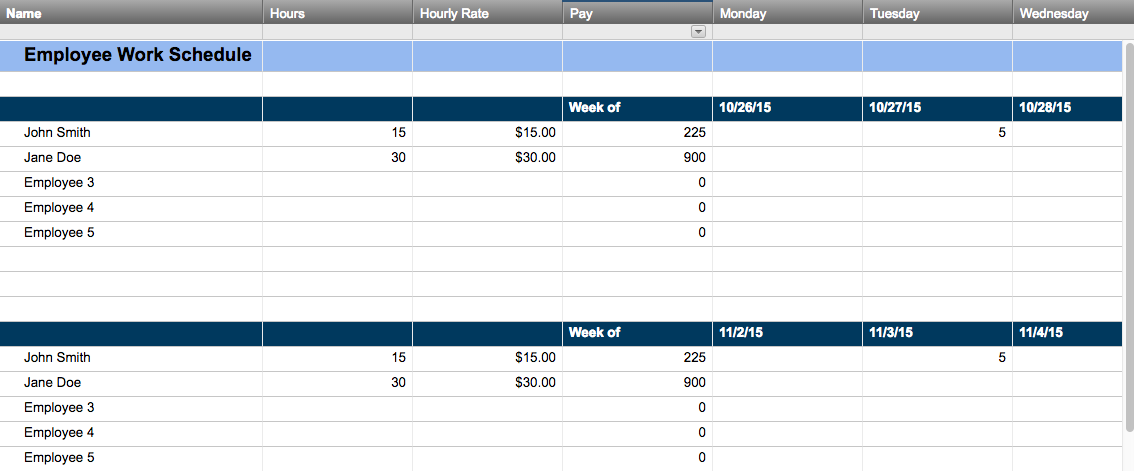 Work Schedule: 7 Day - 8am to 6pmWork Schedule: 7 Day - 8am to 6pmWork Schedule: 7 Day - 8am to 6pmWork Schedule: 7 Day - 8am to 6pmWEEK OF:Monday, May 2, 2016Monday, May 2, 2016Monday, May 2, 2016TIMEMONTUESWEDTHURSFRISATSUN8 AM8 AM8 AM8 AM9 AM9 AM9 AM9 AM10 AM10 AM10 AM10 AM11 AM11 AM11 AM11 AM12 PM12 PM12 PM12 PM1 PM1 PM1 PM1 PM2 PM2 PM2 PM2 PM3 PM3 PM3 PM3 PM4 PM4 PM4 PM4 PM5 PM5 PM5 PM5 PMCreate a Work Schedule in SmartsheetCreate a Work Schedule in SmartsheetCreate a Work Schedule in SmartsheetCreate a Work Schedule in SmartsheetCreate a Work Schedule in SmartsheetCreate a Work Schedule in SmartsheetCreate a Work Schedule in SmartsheetCreate a Work Schedule in Smartsheet